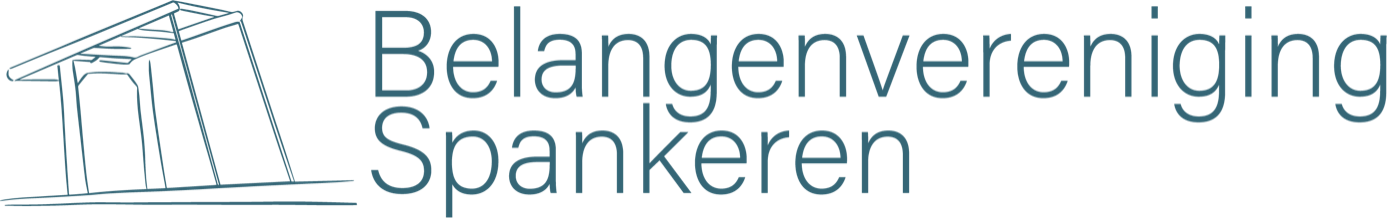 Inleiding en agendaVanaf 19:15u lopen de eerste mensen binnen en kunnen een kop koffie of thee halen bij de bar.19:30u Rebecca opent de vergadering en heet iedereen welkom. De agenda wordt toegelicht waarbij deel 1 gaat over het afsluiten van 2022 en deel 2 een gesprek zal zijn met energie adviseur Arthur Hofstad van de gemeente Rheden.De ALV presentatie en het verslag zijn na te lezen en worden gedeeld op de website www.belangenverenigingspankeren.nlJaarverslag HighlightsHet ontwerp van de Natuurspeelplaats is gepresenteerd aan de hand van een filmpje waarmee een goede impressie is gegeven hoe het eruit komt te zien. Daarnaast kon het ontwerp op de plattegrond bekeken worden. Vragen werden gesteld over de veiligheid, vandalisme en communicatie aan omwonenden wanneer werkzaamheden starten. Uiteraard willen we allemaal dat het een veilige en schone plek wordt en blijft. We willen met vrijwilligers toezicht houden en bij misstanden zullen we moeten optreden. Er zijn korte lijnen met de gemeente. T.a.v. de communicatie wanneer werkzaamheden plaats vinden, is door de gemeente beloofd dat er een brief uit gaat. Er wordt nagevraagd wanneer we deze kunnen verwachten. In het algemeen kan communicatie vanuit de gemeente over werkzaamheden beter en dit punt nemen we mee in de bespreking met de wethouder. Met de werkgroep natuurspeelplaats hebben we nog verschillende taken uit te voeren o.a. om een openingsfeest te organiseren. We zijn heel trots op het resultaat tot nu toe en kijken reikhalzend uit naar de realisatie.Voor de AED aan de Overweg is al veel opgehaald maar nog steeds geld nodig en daarom een oproep om de ik-buurt-mee voucher hiervoor in te zettenDeelname in het burgerberaad is toegelicht. Het waren bijeenkomsten waar de onderwerpen t.a.v. energie en verduurzaming zeer breed werden verkend. De passage in de presentatie wordt hierop aangepast. Voorstel t.a.v. windmolens en zonnevelden werden weggestemd en passen niet bij het idee van de gemeente.Kennismaking met de dorpscoach van Incluzio is toegelicht met name waar je bij Mirjam voor terecht kan. Dit gaat om welzijn van mensen binnen de gemeente in de brede zin. Zij organiseren van allerlei bijeenkomsten en zijn altijd bereid mee te denken en te helpen bij initiatieven.Bestuurszaken Er wordt nog gezocht naar een penningmeester. Rebecca vervult tijdelijk deze functie. Een oproep is gedaan om je aan te melden of mensen aan te dragen.Pieter zijn periode als algemeen bestuurslid is verlopen en wordt verlengd aangezien er geen bezwaar is gemaaktFinancieel jaarverslag Het financieel jaarverslag is doorgenomen en er zijn verder geen vragenDe contributie over 2022 is dit jaar pas geïnd door omstandighedenDe contributie over 2023 moet nog geïnd worden. Er is geen bezwaar om de contributie over 2023 ook dit jaar nog te innen en daarmee besloten dat we dat gaan uitvoerenDe contributie blijft 5 euro per jaar per lidKascontroleDe kascontrole is uitgevoerd en akkoord bevonden door Ad en Martin waarvoor dankVoor komend jaar gaan vrijwilligers Willem en Jan de kascontrole uitvoeren met als reserve vrijwilliger TjibbeVrijwilligers in het zonnetjeEn toen even een leuk moment voor onze vrijwilligers. Een aantal aanwezigen zijn bedankt voor hun inzet in 2022 als vrijwilliger namens de belangenvereniging. Zij werden even naar voren gehaald en in de spotlights gezet om een attentie te krijgen. Dit waren Mirella (speelplaats), Wiekie (infobulletin), Gerard (bezorger informatiebulletin), Ferry (onderhoud ommetje), Jan (onderhoud bankenroute), Tjibbe (AED), Michiel (ICT). Een aantal mensen waren niet aanwezig maar krijgen uiteraard ook nog een attentie. Dit zijn Marike, Marian en Tim (speelplaats) en Rob (archief, bankenroute, hulp financiële zaken). Iedereen nogmaals heel erg bedankt!RondvragenBij nieuwe bewoners langsgaan om te vragen of ze lid willen worden heeft de aandacht. Het idee werd aangedragen om hierin als verenigingen, stichtingen binnen Spankeren gezamenlijk op te trekken. Dit lijkt een goed plan en een overleg wordt gepland hierover.Er werd een vraag gesteld of er een brief is verstuurd over de omleidingsroute n.a.v. afsluiting van de Zutphensestraatweg. Deze is wel op de Overweg ontvangenEr wordt nogmaals aandacht gevraagd voor de veiligheid aan de Van Rensselaerweg en de mogelijkheid voor het aanleggen van een voetpad/fietspad. Er is nog geen nieuws over te vertellen. Dit punt zullen we wederom meenemen naar het gesprek met de wethouder. Een optie voor een fietspad langs het kanaal is ook benoemd.Door het maaibeleid  van de gemeente komt de veiligheid aan de weg door van Rhemenshei en ook de Kerkweg in gevaar. Op deze plaatsen is er geen uitwijkmogelijkheid voor voetgangers en fietsers door de hoge bermen. Dit punt nemen we ook meeEen tip die we ook willen delen: Denk ook aan de fixi app om zaken zelf te melden. Naast de aandacht die we als belangenvereniging extra kunnen vragen, helpt het zeker om te blijven melden.Terugkoppeling van punten n.a.v. deze vragen zullen we delen in het informatiebulletin die in het najaar verschijnt.Deel 2 Energie adviseur Arthur HofstadArthur is energie adviseur bij de gemeente Rheden en heeft ons toegelicht welke uitdaging de gemeente aangaat om in 2040/2050 energie neutraal en aardgasvrij te worden. En welke opties er zijn om dat te doen (warmtenet, warmtepomp) en welke opties er binnen de gemeente Rheden zijn afgevallen (zoals bijv. waterstof, kerncentrale etc). Maar stap 1 voor iedereen om all electric ready te worden is voornamelijk het huis isoleren, zonwering aan brengen en tuinen groener maken. De gemeente maakt plannen en start initiatieven om de mensen te adviseren en ondersteunen hierbij. Ook voor de verdere verduurzaming. Daarnaast wordt onderzoek gedaan naar het aanleggen van een warmtenet welke vooral in stedelijke gebieden zin zal hebben.De gehele presentatie wordt gedeeld en op de website geplaatst.